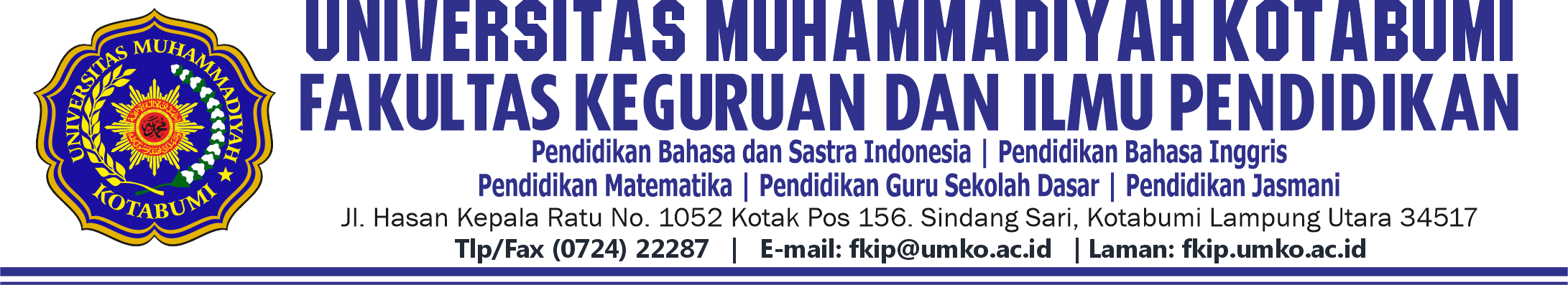 SURAT PERMOHONANPERBAIKAN NILAI TIDAK SESUAIKotabumi, ....... (tanggal) ............2021Yang Terhormat,Dekan FKIP Universitas Muhammadiyah KotabumiCq. Bagian Administrasi Akademik FKIPUniversitas Muhammadiyah KotabumiDi Kotabumi Assalamualaikum Warahmatullahi WabarakatuhSaya yang bertanda tangan di bawah ini:Nama Mahasiswa	: NPM			: Program Studi		: Mengajukan permohonan perubahan/perbaikan nilai transkrip akademik sementara di laman https://siakad.umko.ac.id sebagai berikut:Demikian permohonan ini disampaikan. Atas perhatiannya diucapkan terima kasih.Wassalamualaikum Warahmatullahi WabarakatuhMengetahui,							Pemohon,Kaprodi ........................................................ 					...........................................NKTAM .........................					NPM ..................................No.Kode MKMata KuliahSKSNilai Nilai KetNo.Kode MKMata KuliahSKSTerteraSeharusnyaKet123dst